Результаты МЭ ВСОШ 2023-2024  МБОУ СОШ 18Поздравляем всех победителей, призеров и участников! Благодарим за смелость и отвагу, за волю к победе, за веру в успех.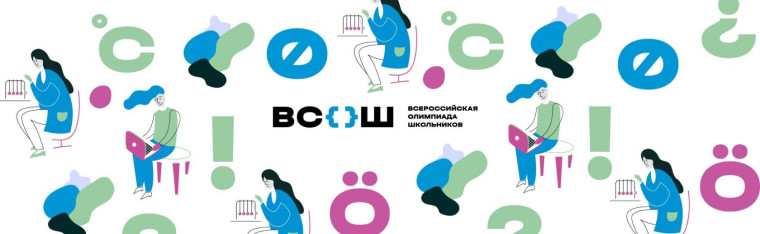       На региональный этап всероссийской олимпиады школьников будут приглашены участники муниципального этапа олимпиады текущего учебного года, набравшие необходимое для участия в региональном этапе олимпиады количество баллов и победители и призеры регионального этапа олимпиады предыдущего учебного года.

      Региональный этап является третьим этапом всероссийской олимпиады школьников и проводится по заданиям, разработанным для 9-11 классов.ПредметФИОКлассСтатусФИО наставника (полностью)БиологияЗинченко Дмитрий Олегович7призерЗолотая Наталия СергеевнаБиологияСкорик Диана Григорьевна7призерЗолотая Наталия СергеевнаБиологияБодров Вячеслав Владимирович7призерЗолотая Наталия СергеевнаБиологияЖданова Александра Андреевна8призерЗолотая Наталия СергеевнаБиологияНатура Анна Сергеевна8призерЗолотая Наталия СергеевнаБиологияЗубкова Ксения Александровна8призерЗолотая Наталия СергеевнаБиологияБочарова Евгения Владимировна8призерЗолотая Наталия СергеевнаИсторияДорошко Виктория Владимировна9призерХарченко Наталья АнатольевнаЛитератураТолстобров  Степан Михайлович8победительЗадорожняя Светлана ВячеславовнаЛитератураЗозуля Елизавета Романовна10призерНазаренко Вера ВикторовнаОбществознаниеЯкименко Мария Евгеньевна7призерХарченко Наталья АнатольевнаОбществознаниеНаумов Савелий Константинович7призерХарченко Наталья АнатольевнаОбществознаниеНатура Анна Сергеевна8призерХарченко Наталья АнатольевнаРусский языкЮрчевский Михаил Константинович7призерФилоненко Татьяна АлександровнаРусский языкБасова Анна Александровна7призерФилоненко Татьяна АлександровнаРусский языкТолстобров Степан Михайлович8призерЗадорожняя Светлана ВячеславовнаРусский языкМакарова Анастасия Сергеевна8призерЗадорожняя Светлана ВячеславовнаРусский языкУпировец Александра Петровна8призерЗадорожняя Светлана ВячеславовнаРусский языкРоменская Валерия Витальевна10призерНазаренко Вера ВикторовнаТехнология "Культура дома"Попова  Ксения  Александровна8призерКнуренко Кристина АлексеевнаТехнология "Культура дома"Дорошко Виктория Владимировна9победительКнуренко Кристина АлексеевнаТехнология "Культура дома"Торина Ева Владимировна9призерКнуренко Кристина АлексеевнаТехнология "Культура дома"Остроухова  Виолетта   Павловна11победительКнуренко Кристина АлексеевнаТехнология "Техника и техническое творчество"Правда  Семён Вячеславович10победительНабоков Андрей НиколаевичФизическая культураПрокопьев Андрей Русланович8победительКалюжная Юлия ВладимировнаФизическая культураБутенко Арина Андреевна8призерКалюжная Юлия ВладимировнаФизическая культураНатура Анна Сергеевна8призерКалюжная Юлия ВладимировнаЭкологияАбакаров Амир Махачевич7призерЗолотая Наталия СергеевнаЭкологияЧебан Игорь Дмитриевич9призерБелоногова Наталья Григорьевна